ГЕНЕРАЛЬНАЯ ПРОКУРАТУРА РОССИЙССКОЙ ФЕДЕРАЦИИ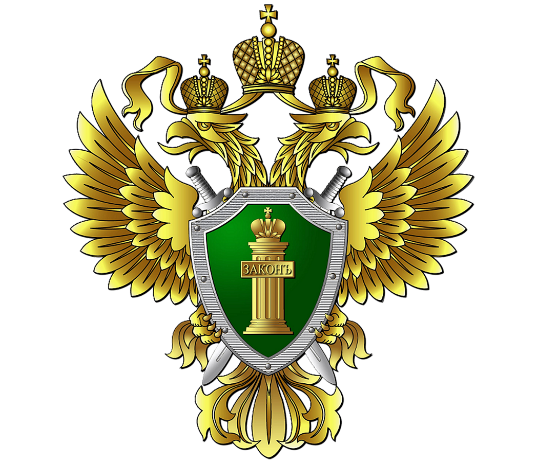 ВОЛЖСКАЯ МЕЖРЕГИОНАЛЬНАЯ ПРИРОДООХРАННАЯ ПРОКУРАТУРАКАЗАНСКАЯ МЕЖРАЙОННАЯ ПРИРОДОХРАННАЯ ПРОКУРАТУРАПАМЯТКАПО СОБЛЮДЕНИЮ ЗАКОНОДАТЕЛЬСТВА РОССИЙСКОЙ ФЕДЕРАЦИИ, СВЯЗАННОГО С ОБЕСПЕЧЕНИЕМ БЕЗОПАСНОСТИ ГИДРОТЕХНИЧЕСКИХ СООРУЖЕНИЙг. Казань2023ЧТО ОТНОСИТСЯ К ПОНЯТИЮ ГИДРОТЕХНИЧЕСКОЕ СООРУЖЕНИЕ?плотины, здания гидроэлектростанций, водосбросные, водоспускные и водовыпускные сооружения, туннели, каналы, насосные станции, судоходные шлюзы, судоподъемники;сооружения, предназначенные для защиты от наводнений, разрушений берегов и дна водохранилищ, рек; сооружения (дамбы), ограждающие хранилища жидких отходов промышленных и сельскохозяйственных организаций;устройства от размывов на каналах, а также другие сооружения, здания, устройства и иные объекты, предназначенные для использования водных ресурсов и предотвращения негативного воздействия вод и жидких отходовИСКЛЮЧЕНИЕ: объекты централизованных систем горячего водоснабжения, холодного водоснабжения и (или) водоотведения, предусмотренных Федеральным законом от 7 декабря 2011 года № 416-ФЗ «О водоснабжении и водоотведении».2Присвоение класса опасности осуществляется при внесении в Российский регистр гидротехнических сооружений (ст. 7 Федерального закона от 21.07.1997 № 117-ФЗ «О безопасности ГТС»).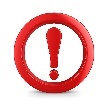 КАКИЕ ТРЕБОВАНИЯ К БЕЗОПАСНОСТИ ГТС?обеспечение допустимого уровня риска аварий гидротехнических сооружений;представление деклараций безопасности гидротехнических сооружений;осуществление федерального государственного надзора в области безопасности гидротехнических сооружений;непрерывность эксплуатации гидротехнических сооружений;осуществление мер по обеспечению безопасности гидротехнических сооружений, в том числе установление критериев их безопасности, оснащение гидротехнических сооружений техническими средствами в целях постоянного контроля за их состоянием, обеспечение необходимой квалификации работников, обслуживающих гидротехническое сооружение;3необходимость заблаговременного проведения комплекса мероприятий по максимальному уменьшению риска возникновения чрезвычайных ситуаций на гидротехнических сооружениях;ответственность за действия (бездействие), которые повлекли за собой снижение безопасности гидротехнических сооружений ниже допустимого уровня.КТО ОБЯЗАН ОБЕСПЕЧИТЬ БЕЗОПАСНОСТЬ ГТС?эксплуатирующая организация - государственное или муниципальное унитарное предприятие либо организация любой другой организационно-правовой формы, на балансе которой находится гидротехническое сооружение; 4собственник гидротехнического сооружения - Российская Федерация, субъект Российской Федерации, муниципальное образование, физическое лицо или юридическое лицо независимо от его  организационно-правовой формы, имеющие права владения, пользования и распоряжения гидротехническим сооружением.Декларация безопасности ГТС является основным документом, который содержит сведения о соответствии ГТС критериям безопасности (ст. 10 Федерального закона от 21.07.1997 № 117-ФЗ «О безопасности ГТС»).ОСНОВНЫЕ НАРУШЕНИЯ ЗАКОНОДАТЕЛЬСТВА О БЕЗОПАСНОСТИ ГИДРОТЕХНИЧЕСКИХ СООРУЖЕНИЙСобственниками и эксплуатирующими организациями, как правило, НЕ выполняются следующие требования:обеспечивать проведение регулярных обследований гидротехнического сооружения;организовывать эксплуатацию гидротехнического сооружения в соответствии с разработанными и согласованными с федеральными органами исполнительной власти, уполномоченными на проведение федерального государственного надзора в области безопасности гидротехнических сооружений, правилами эксплуатации гидротехнического сооружения и обеспечивать соответствующую обязательным требованиям квалификацию работников эксплуатирующей организации;5заключать договор обязательного страхования гражданской ответственности в соответствии с законодательством Российской Федерации об обязательном страховании гражданской ответственности владельца опасного объекта за причинение вреда в результате аварии на опасном объекте;осуществлять капитальный ремонт, реконструкцию, консервацию и ликвидацию гидротехнического сооружения в случае его несоответствия обязательным требованиям;производить расчет вреда, который может быть причинен жизни, здоровью физических лиц, имуществу физических и юридических лиц в результате аварии гидротехнического сооружения.Федеральный государственный надзор в области безопасности ГТС осуществляет Федеральная служба по экологическому, технологическому и атомному надзору (ст. 13 Федерального закона от 21.07.1997 № 117-ФЗ «О безопасности ГТС»). На территории Республики Татарстан полномочия по осуществлению в области безопасности ГТС возложены на Приволжское управление Федеральной службы по экологическому, технологическому и атомному надзору:- адрес: Республика Татарстан,                        г. Казань, ул. Зинина, д. 4;- телефон: (843) 231-17-77- E-mail: privol@gosnadzor.ru6ПЕРЕЧЕНЬ ОСНОВНЫХ НОРМАТИВНЫХ ПРАВОВЫХ АКТОВ, РЕГЛАМЕНТИРУЮЩИХ ВОПРОСЫ БЕЗОПАСНОСТИ ГТСФедеральный закон от 21.07.1997 № 117-ФЗ «О безопасности гидротехнических сооружений»;Постановление Правительства РФ от 20.11.2020 № 1892 «О декларировании безопасности гидротехнических сооружений»;Постановление Правительства РФ от 03.10.2020 № 1596 «Об утверждении Правил определения величины финансового обеспечения гражданской ответственности за вред, причиненный в результате аварии гидротехнического сооружения»;Постановление Правительства РФ от 25.10.2019 № 1365 «О подготовке и об аттестации в области промышленной безопасности, по вопросам безопасности гидротехнических сооружений, безопасности в сфере электроэнергетики»;Постановление Правительства РФ от 30.06.2021 № 1080 «О федеральном государственном надзоре в области безопасности гидротехнических сооружений».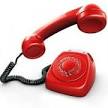 Казанская межрайонная природоохранная прокуратураАдрес: Республика Татарстан, г. Казань, ул. Назарбаева, д. 15;Телефон: (843) 590-66-36.Вы также можете подать электронное обращение через сайт Волжской межрегиональной природоохранной прокуратуры(https://epp.genproc.gov.ru/web/vmtp/internet-reception/personal-receptionrequest)